Opis przedmiotu zamówienia dla  zadania p.n.: Przebudowa budynku wiejskiego - świetlica” w miejscowości Byczów w ramach funduszu sołeckiego na rok 2021-  na wykonanie ogrodzenia betonowego  na długości ok. 39 mb  wraz z bramą i furtką.Działka posiada fragment ogrodzenia od strony drogi dojazdowej z zostawionymi otworami na bramę i furtkę. Nowe ogrodzenie będzie kontynuacją z tego samego wzoru przęseł jak na załączonym zdjęciu. Zamówienie obejmuje również montaż furtki i bramy wjazdowej dwuskrzydłowej:rama i poprzeczki - profil zamknięty  tralki: kątownik lub płaskownik  Usytuowanie ogrodzenia w terenie: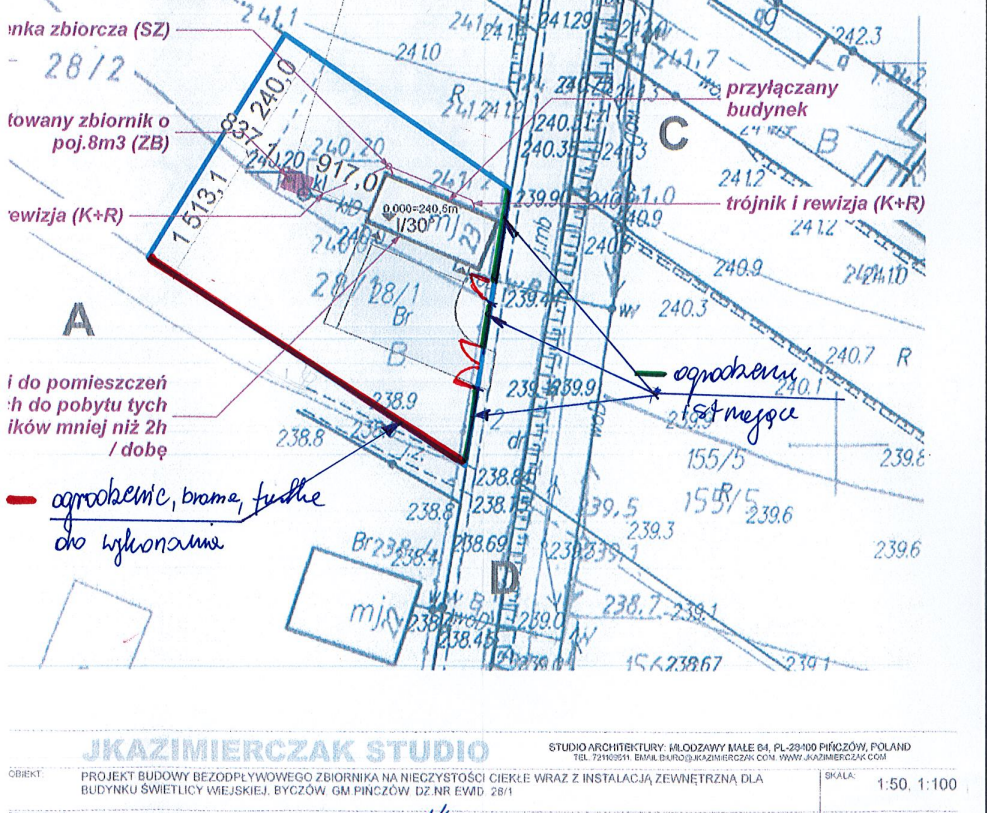 Wzór przęsła: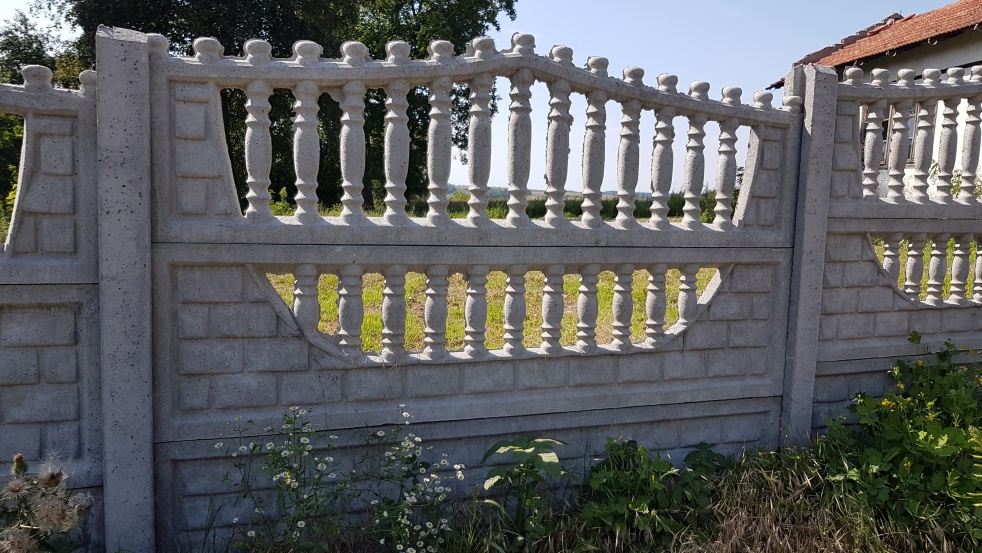 Sporz. B.Bugaj